 Как добраться: 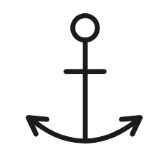 ( ! Все расчёты сделаны на семью из 4- человек: 2 взрослых и 2 детей.  Все цифры приблизительные.)Самый быстрый и удобный, на наш взгляд, путь – это самолёт Москва-Хельсинки-Вааса (трансфер из Вааса до места проживания мы организуем бесплатно). Примерно, на семью из 4 чел. туда и обратно 50 000 – 80 000 руб. В этом случае дорога занимает у вас: перелёт 3-5 часов, в зависимости от времени пересадки и максимум 30-40 мин до места проживания. Самолёт Москва-Хельсинки (время полёта 1ч. 45 мин. стоимость 40 000 – 50 000 руб туда-обратно), потом поезд Хельсинки-Вааса, который идёт прямо из аэропорта (время в пути 4 часа, стоимость 300 евро (примерно 21000 руб.) на 2 взрослых и 2 детей туда-обратно).  Трансфер из Вааса до места проживания мы организуем бесплатно.  Билеты на поезд до Вааса мы можем купить заранее, они не входят в стоимость туров.  Поезд Москва-Хельсинки (время в пути 14,5 часов стоимость 700 евро (примерно 49 000 руб.)  туда-обратно). С этого же вокзала можно доехать на поезде Хельсинки-Вааса (см. инф. выше) или доехать на поезде до аэропорта (30 мин. 5 евро/человек) и полететь на самолёте Хельсинки-Вааса (время полёта 40-50 мин. стоимость 40 000-50 000 руб. туда-обратно). Личный автомобиль. Вы сами добираетесь на своём автомобиле до места проживания или до Вааса, где мы вас можем встретить и помочь разместиться, подсказать где перекусить и решить накопившиеся вопросы.  Аренда автомобиля в Финляндии: 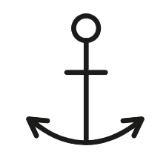 Когда вы прилетаете или приезжаете в Финляндию на поезде, то сразу возникает вопрос – как вы будете передвигаться? Хотите ли вы брать в аренду автомобиль или предпочитаете, чтобы вас возили, или вы будете ходить пешком и иногда брать такси, или вообще воспользуетесь общественным транспортом? Что лучше? как комфортнее? Мы можем предложит вам массу вариантов, т.к. мы работаем только индивидуально с вами. Но для лучшего понимания всё-таки стоит отметить: Если вы берёте машину в фирме по аренде автомобилей, то в этом случае вы полностью независимы от нас и можете передвигаться, когда и куда вам хочется. Вы сможете взять как отдельные готовые туры, так и набрать из общего списка только те места для посещения, которые вам нравятся. Мы будем ездить с вами, но на своём автомобиле и оказывать услуги по той же цене, если бы вы сидели с нами в нашем автомобиле (но не более 4 человек).  Если вы не хотите брать машину в аренду, то мы сами можем организовать ваше передвижение заранее обговаривая план ваших поездок на каждый день. В случае, если вас 4 и меньше, то трансфер входит в стоимость туров.    Аренда домика, гостиницы, квартиры: 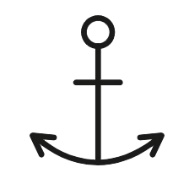 Вы бронируете и выбираете всё самостоятельно. Мы лишь можем посоветовать вам что-то исходя из ваших предпочтений и пожеланий. Мы так же можем заранее приехать на место вашего проживания, чтобы всё проверить, затопить баню, камин, купить продукты, что-то приготовить и т.д. Важным моментом в размещении является удалённость вашего места проживания от основных объектов и туров, которые мы планируем. Для того, чтобы не тратить много времени и сил на постоянные переезды мы рекомендуем бронировать место проживания в радиусе 50 км. от Вааса и 50 км. от Нарпес (Närpes), а также между этими двумя населёнными пунктами вдоль побережья.   Питание: 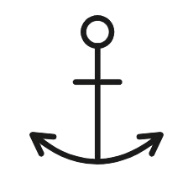 Питание. Какое питание лучше организовывать? Варианты: а. Завтрак, обед или ужин по приезду; в холодильнике все необходимые продукты для первых 2 дней проживания; остальное питание на усмотрение клиентов. б. Питание только в ресторанах и кафе и клиенты сами идут в магазин и покупают то, что им хочется. в. Питание в ресторанах и кафе + приготовление домашней еды с доставкой клиенту или готовим дома. 